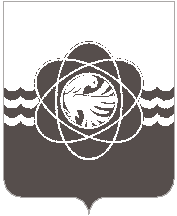  П О С Т А Н О В Л Е Н И Еот     07.12.2022       №    1061                                                                                 В соответствии с Порядком принятия решений о разработке муниципальных программ муниципального образования «город Десногорск» Смоленской области, их формирования и реализации, утвержденным постановлением Администрации муниципального образования «город Десногорск» Смоленской области от 21.02.2022 № 90, руководствуясь решением Десногорского городского Совета от 25.11.2022 № 287 «О внесении изменений в решение Десногорского городского Совета от 20.12.2021 № 218 «О бюджете муниципального образования «город Десногорск» Смоленской области на 2022 год и плановый период 2023 и 2024 годов», в целях приведения муниципальной программы в соответствие с действующими нормативными правовыми актами  Администрация муниципального образования «город Десногорск» Смоленской области постановляет:Внести в постановление Администрации муниципального образования «город Десногорск» Смоленской области от 31.12.2013 № 1219 «Об утверждении муниципальной программы «Управление муниципальными финансами муниципального образования «город Десногорск» Смоленской» (ред. от 31.12.2014 № 1564, от 16.11.2015 № 1247, от 17.03.2016       № 247, от 28.09.2016 № 1029, от 29.12.2016 № 1414, от 28.02.2017 № 185, от 25.04.2017 № 382, от 22.02.2018 № 185, от 27.07.2018 № 640, от 28.02.2019 № 219, от 27.05.2019 № 559, от 17.12.2019 № 1415, от 12.02.2020 № 109, от 18.03.2021 № 211, от 22.06.2021 № 581, от 07.09.2021 № 802, от 31.03.2022 № 206, от 26.09.2022 № 754) следующие изменения:  В паспорте муниципальной программы «Управление муниципальными финансами муниципального образования «город Десногорск» Смоленской области»:- в разделе 1. «Основные положения»  позицию:« 												                 »изложить в новой редакции:«												                 »- в графе 4,5,6 раздела 2. «Показатели муниципальной программы» цифры «8663,2» заменить цифрами «6067,2»; - в разделе «4. Финансовое обеспечение муниципальной программы»: а) в графе 2 цифры «18 561,8» заменить цифрами «18 705,4»;б) в графе 3 цифры «6 108,8» заменить цифрами «6 252,4».В разделе «Стратегические приоритеты реализации муниципальной программы «Управление муниципальными финансами муниципального образования «город Десногорск» Смоленской области»:	- абзац 27 изложить в новой редакции: «Общий объем финансовых ресурсов, необходимых для реализации муниципальной программы, в 2014-2024 годах составит 57 775,9 тыс. рублей за счет средств местного бюджета.»;	- в абзаце 28 цифры «57 632,3» заменить цифрами «57 775,9», позицию «- 2022 год – 6 108,8 тыс.рублей;» заменить на «- 2022 год – 6 252,4 тыс.рублей;».	1.3. В разделе 4 «Паспорта комплексов процессных мероприятий»:	в  паспорте комплекса процессных мероприятий «3. Повышение эффективности управления муниципальными финансами» в графе 4,5,6 раздела 2. «Показатели реализации комплекса процессных мероприятий» цифры «8663,2» заменить цифрами «6067,2»;	1.4. В разделе 5 «Применение мер муниципального регулирования в части налоговых льгот, освобождений и иных преференций по налогам и сборам в сфере реализации муниципальной программы»:	- в графе «Оценочный объем налогового расхода местного бюджета за 1-й год до начала очередного финансового года 2021» цифры «8365,8» заменить цифрами «5745,0»;	- в графе «Прогнозируемый объем налоговых расходов местного бюджета (тыс.рублей) цифры «8631,9» заменить цифрами «6035,9» по годам соответственно.  	1.5. В разделе 6 «Сведения о финансировании структурных элементов муниципальной программы»:	- в графе 5 цифры «18 520,7» и «18 561,8» заменить цифрами «18 664,3» и «18 705,4»;	- в графе 6 цифры «6 095,1» и «6 108,8» заменить цифрами «6 238,7» и «6 252,4».	 2. Отделу информационных технологий и связи с общественностью (Е.М. Хасько) разместить настоящее постановление на официальном сайте Администрации муниципального образования «город Десногорск» Смоленской области в сети Интернет.3.	Финансовому управлению муниципального образования «город Десногорск» Смоленской области (С.В. Потупаева) в течение 10 календарных дней разместить настоящее постановление на официальном сайте ГАС «Управление» через портал ГАС «Управление» в сети Интернет.Контроль исполнения настоящего постановления возложить на начальника Финансового управления муниципального образования «город Десногорск» Смоленской области С.В. Потупаеву.Глава муниципального образования «город Десногорск» Смоленской области                                              А.А. НовиковО внесении изменений в постановление Администрации муниципального образования «город Десногорск» Смоленской области от 31.12.2013         № 1219 «Об утверждении муниципальной программы «Управление муниципальными финансами муниципального образования «город Десногорск» Смоленской области»Объемы финансового обеспечения за весь период реализации  Общий объем финансирования составляет 57 632,3 тыс. рублей, из них:средства местного бюджета – 57 632,3 тыс. рублей;в том числе:этап I: 2014-2021 – 39 070,5 тыс.рублей. из них:средства местного бюджета – 39 070,5 тыс. рублей;этап II: 2022-2024- 18 561,8 тыс.рублей.средства местного бюджета – 18 561,8 тыс.рублей.Объемы финансового обеспечения за весь период реализации  Общий объем финансирования составляет 57 775,9 тыс. рублей, из них:средства местного бюджета – 57 775,9 тыс. рублей;в том числе:этап I: 2014-2021 – 39 070,5 тыс.рублей, из них:средства местного бюджета – 39 070,5 тыс. рублей;этап II: 2022-2024- 18 705,4 тыс.рублей, из них:средства местного бюджета – 18 705,4 тыс.рублей.